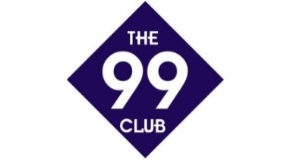 Give your answer as either a number or a fraction in the simplest form0.3 x 648 ÷ 0.25___ x 8 = 7280 x ___ = 56007 + (3x6) ÷ 220 x 83 x __ x 5 = 3010³ x 0.38 x 0.464 ÷ 0.50.2 x 0.5(6x8)+(300÷15)0.6 x (3 x 4)34 + (54 ÷ 6) x 840% of 8007 x 350.8 x 0.60.04 x 0.04144 ÷ 124200 ÷ 7006² x (27 ÷ 9)12 + (7 x 4) ÷ 43 x __ ÷  5 = 12(8 x 6) – (5 x 3)(4x8)(16 x 0.25)240 ÷ 12(24 ÷ 6) x 20 + 51 1/5 x 30.8 x 0.9498 x 6___ ÷  16 = 8216 ÷ 81400 ÷ 50(8 x 8) – 12 x 30.4 x 0.075/4 x 3/50.08 x 0.030.5 ÷ 448 ÷ 0.25____ ÷ 16 = 1216 x 40.2 x 0.4 x 0.30.09 x 0.0799 ÷ 9 =0.4 x (75 ÷ 5)(3 x 4)(8x0.5)82 x 0.58 x 3206 x 5 x ___ = 1200.8 x 3²0.06 x 0.026 x 4x ___= 72(6x3)(36÷9)11800 ÷ 9009 + (4x8) 350 x 60%0.5 x 0.9 x 0.10.4 x 0.5 x 0.9 8 x 0.44 + (4 x 4) x 411 x 11(0.4 x 9) x 2² (4x9) ÷ 4 - 9____ ÷ 50 = 170.7 x 0.0820 + (64 ÷ 8) x 7